АДМИНИСТРАЦИЯ МУНИЦИПАЛЬНОГО ОБРАЗОВАНИЯ«НОВОДУГИНСКИЙ РАЙОН» СМОЛЕНСКОЙ ОБЛАСТИПОСТАНОВЛЕНИЕот  26.01.2024 №15Об утверждении Порядка предоставления на территории муниципального образования «Новодугинский район» Смоленской области земельных участков отдельным категориям граждан в собственность бесплатноВ соответствии с подпунктом 7 статьи 39.5 Земельного кодекса Российской Федерации, областным законом от 06.07.2023 №57-з «Об установлении случаев предоставления земельных участков отдельным категориям граждан в собственность бесплатно на территории Смоленской области», Уставом муниципального образования «Новодугинский район» Смоленской области (новая редакция)Администрация муниципального образования «Новодугинский район» Смоленской области п о с т а н о в л я е т:1. Утвердить прилагаемый Порядок предоставления на территории муниципального образования «Новодугинский район» Смоленской области земельных участков отдельным категориям граждан в собственность бесплатно.2. Настоящее постановление вступает в силу после его опубликования в общественно-политической  газете Новодугинского района «Сельские зори».3. Контроль за исполнением настоящего постановления возложить на заместителя Главы муниципального образования «Новодугинский район» Смоленской области Л.П. Филиппову, заместителя Главы муниципального образования «Новодугинский район» Смоленской области – управляющего делами Администрации  муниципального образования «Новодугинский район» Смоленской области Д.А. Романову.Глава муниципального образования«Новодугинский район» Смоленской области                                           В.В. СоколовЕ.А. Пузикова	_______________  «____» __________ 2024гУтвержден Постановлением Администрациимуниципального образования «Новодугинский район» Смоленской областиот  26.01.2024 №15Порядок предоставления на территории муниципального образования «Новодугинский район» Смоленской области земельных участков отдельным категориям граждан в собственность бесплатно1. Настоящий Порядок устанавливает правила предоставления на территории муниципального образования «Новодугинский район» Смоленской области отдельным категориям граждан в собственность бесплатно земельных участков, переданных безвозмездно из федеральной собственности в муниципальную собственность в соответствии с Федеральным законом «О порядке безвозмездной передачи военного недвижимого имущества в собственность субъектов Российской Федерации, муниципальную собственность и о внесении изменений в отдельные законодательные акты Российской Федерации», а при отсутствии таких земельных участков - других земельных участков, находящихся в государственной или муниципальной собственности (далее - земельные участки).2. Право на предоставление земельного участка в собственность бесплатно имеют военнослужащие, лица, заключившие контракт о пребывании в добровольческом формировании, содействующем выполнению задач, возложенных на Вооруженные Силы Российской Федерации, и лица, проходящие (проходившие) службу в войсках национальной гвардии Российской Федерации и имеющие специальные звания полиции, удостоенные звания Героя Российской Федерации или награжденные орденами Российской Федерации за заслуги, проявленные в ходе участия в специальной военной операции, и являющиеся ветеранами боевых действий, которые на день завершения своего участия в специальной военной операции были зарегистрированы по месту жительства или по месту пребывания на территории Смоленской области (далее - участники специальной военной операции), а также члены семей участников специальной военной операции, погибших (умерших) вследствие увечья (ранения, травмы, контузии) или заболевания, полученных ими в ходе участия в специальной военной операции (далее - члены семей погибших (умерших) участников специальной военной операции).3. Предоставление на территории Смоленской области земельных участков категориям граждан, указанным в пункте 2 настоящего Порядка, в собственность бесплатно осуществляется в следующих случаях:1) предоставление земельных участков для ведения садоводства, огородничества в границах территории ведения гражданами садоводства или огородничества для собственных нужд;2) предоставление земельных участков для ведения личного подсобного хозяйства (приусадебный земельный участок);3) предоставление земельных участков для индивидуального жилищного строительства.4. В целях настоящего Порядка к членам семей погибших (умерших) участников специальной военной операции относятся:1) супруга (супруг), состоявшая (состоявший) на день гибели (смерти) участника специальной военной операции в зарегистрированном браке с ним (с ней);2) дети участника специальной военной операции, не достигшие возраста 18 лет и (или) старше этого возраста, если они стали инвалидами до достижения ими возраста 18 лет, а также дети, обучающиеся в образовательных организациях по очной форме обучения, - до окончания обучения, но не более чем до достижения ими возраста 23 лет;3) родители участника специальной военной операции (в случае отсутствия членов семьи, указанных в подпунктах 1, 2 настоящего пункта).5. Состав семьи участника специальной военной операции, погибшего (умершего) в ходе специальной военной операции, определяется на дату его гибели (смерти).6. Размеры земельных участков, предоставляемых категориям граждан, указанным в пункте 2 настоящего Порядка, на территории  муниципального образования «Новодугинский район» Смоленской области, соответствуют предельным размерам земельных участков для ведения садоводства, огородничества, для ведения личного подсобного хозяйства, для индивидуального жилищного строительства, установленным правилами землепользования и застройки муниципального образования «Новодугинский район» Смоленской области.7. Земельные участки предоставляются участникам специальной военной операции, которым ранее не предоставлялись земельные участки в собственность бесплатно по основаниям, предусмотренным федеральным и (или) областным законодательством, а также членам семей погибших (умерших) участников специальной военной операции в случае, если погибшему (умершему) участнику специальной военной операции не предоставлялись земельные участки в собственность бесплатно по основаниям, предусмотренным федеральным и (или) областным законодательством.8. Предоставление земельного участка в собственность бесплатно в соответствии с настоящим Порядком осуществляется участникам специальной военной операции и членам семей погибших (умерших) участников специальной военной операции однократно.9. Членам семей погибших (умерших) участников специальной военной операции земельные участки предоставляются в общую долевую собственность в равных долях.10. Члены семей погибших (умерших) участников специальной военной операции, имеющие право на предоставление земельного участка бесплатно (за исключением несовершеннолетних детей), вправе отказаться от права приобретения доли в праве общей долевой собственности на земельный участок. Доля, приходящаяся на каждого члена семьи погибшего (умершего) участника специальной военной операции, отказавшегося от права приобретения доли в праве общей долевой собственности на земельный участок, распределяется между остальными членами семьи погибшего (умершего) участника специальной военной операции в равных долях.11. Предоставление земельных участков для ведения садоводства, огородничества в границах территории ведения гражданами садоводства или огородничества для собственных нужд осуществляется в муниципальном  образовании «Новодугинский район» Смоленской области, в границах которого расположены садоводческие, огороднические некоммерческие товарищества.12. Предоставление земельных участков для ведения личного подсобного хозяйства (приусадебных земельных участков), для индивидуального жилищного строительства осуществляется в населенных пунктах, расположенных на территории муниципального образования «Новодугинский район» Смоленской области.13. Участники специальной военной операции, члены семей погибших (умерших) участников специальной военной операции, заинтересованные в предоставлении земельных участков в собственность бесплатно, или их представители представляют заявление о постановке на учет в качестве лица, имеющего право на предоставление земельного участка в собственность бесплатно (далее также - заявление о постановке на учет), по форме согласно приложению N 1 к настоящему Порядку в отдел экономики, имущественных , земельных отношений и комплексного развития района Администрации муниципального образования «Новодугинский район» Смоленской области (уполномоченный орган) - для предоставления земельного участка из земель, находящихся в муниципальной собственности, и из земель, государственная собственность на которые не разграничена.14. Для подачи заявления о постановке на учет в соответствии с подпунктом 2 пункта 13 настоящего Порядка участник специальной военной операции, члены семьи погибшего (умершего) участника специальной военной операции или их представители обращаются в уполномоченный орган по месту жительства (месту пребывания) участника специальной военной операции, по месту жительства (месту пребывания) погибшего (умершего) участника специальной военной операции. 15. Заявление о постановке на учет может быть подано участником специальной военной операции, членами семьи погибшего (умершего) участника специальной военной операции или их представителями через многофункциональный центр предоставления государственных и муниципальных услуг (далее - многофункциональный центр).16. Участником специальной военной операции (его представителем) к заявлению о постановке на учет прилагаются следующие документы:1) документ, удостоверяющий личность участника специальной военной операции, а при подаче заявления представителем участника специальной военной операции - документ, подтверждающий полномочия представителя участника специальной военной операции, и документ, удостоверяющий личность представителя участника специальной военной операции;2) справка с места прохождения военной службы военнослужащим, содержащая сведения об участии военнослужащего в специальной военной операции, либо в случае передачи личного дела военнослужащего в Федеральное казенное учреждение "Военный комиссариат Смоленской области" (далее - военный комиссариат) - справка об участии в специальной военной операции, выданная военным комиссариатом (для военнослужащих) (не представляется гражданами Российской Федерации, призванными в Смоленской области на военную службу по мобилизации в Вооруженные Силы Российской Федерации в соответствии с Указом Президента Российской Федерации от 21.09.2022 N 647 "Об объявлении частичной мобилизации в Российской Федерации" (далее - мобилизованные граждане), и гражданами, проходящими (проходившими) службу в войсках национальной гвардии Российской Федерации (далее также - Росгвардия));3) справка с места прохождения службы в войсках Росгвардии, содержащая сведения об участии в специальной военной операции, либо в случае передачи личного дела участника специальной военной операции в военный комиссариат - справка о его участии в специальной военной операции, выданная военным комиссариатом (для лиц, проходящих (проходивших) службу в войсках Росгвардии и имеющих специальные звания полиции) (не представляется мобилизованными гражданами);4) справка с места прохождения военной службы, содержащая сведения об участии в специальной военной операции, выданная воинской частью, территориальным органом Росгвардии или военным комиссариатом (для мобилизованных граждан);5) выписка из именного списка военного комиссариата либо контракт о пребывании в добровольческом формировании, заключенный между участником специальной военной операции и Министерством обороны Российской Федерации (для лиц, заключивших контракт о пребывании в добровольческом формировании, содействующем выполнению задач, возложенных на Вооруженные Силы Российской Федерации);6) документ, подтверждающий специальные звания полиции (для лиц, проходивших службу в войсках Росгвардии);7) удостоверение или иной документ, подтверждающий присвоение звания Героя Российской Федерации или награждение орденом Российской Федерации за заслуги, проявленные в ходе специальной военной операции;8) удостоверение ветерана боевых действий;9) документ, подтверждающий завершение участия в специальной военной операции;10) письменное согласие на обработку персональных данных по форме согласно приложению N 2 к настоящему Порядку.17. Членами семьи погибшего (умершего) участника специальной военной операции (их представителем) к заявлению о постановке на учет прилагаются следующие документы:1) документ, удостоверяющий личность каждого члена семьи погибшего (умершего) участника специальной военной операции, достигшего возраста 14 лет, а при подаче заявления представителем члена семьи погибшего (умершего) участника специальной военной операции - документ, подтверждающий полномочия представителя члена семьи погибшего (умершего) участника специальной военной операции, и документ, удостоверяющий личность указанного представителя;2) свидетельство о смерти и его нотариально удостоверенный перевод на русский язык (в случае, когда регистрация смерти погибшего (умершего) участника специальной военной операции произведена компетентным органом иностранного государства);3) справка (заключение) медицинской организации об увечьях (ранениях, травмах, контузиях) или заболеваниях, полученных погибшим (умершим) участником специальной военной операции при выполнении задач в ходе специальной военной операции;4) документ, подтверждающий прохождение погибшим (умершим) участником специальной военной операции военной службы, пребывание в добровольческом формировании, содействующем выполнению задач, возложенных на Вооруженные Силы Российской Федерации, либо прохождение службы в войсках Росгвардии;5) справка с места прохождения военной службы погибшим (умершим) участником специальной военной операции, содержащая сведения об участии погибшего (умершего) участника специальной военной операции в специальной военной операции, либо в случае передачи личного дела погибшего (умершего) участника специальной военной операции в военный комиссариат - справка о его участии в специальной военной операции, выданная военным комиссариатом (в отношении военнослужащих) (не представляется в отношении мобилизованных граждан);6) справка с места прохождения погибшим (умершим) участником специальной военной операции службы в войсках Росгвардии, содержащая сведения об участии в специальной военной операции, либо в случае передачи личного дела погибшего (умершего) участника специальной военной операции в военный комиссариат - справка о его участии в специальной военной операции, выданная военным комиссариатом (в отношении лиц, проходивших службу в войсках Росгвардии и имеющих специальные звания полиции) (не представляется в отношении мобилизованных граждан);7) справка с места прохождения военной службы, содержащая сведения об участии погибшего (умершего) участника специальной военной операции в специальной военной операции, выданная воинской частью, территориальным органом Росгвардии или военным комиссариатом (в отношении мобилизованных граждан);8) выписка из именного списка военного комиссариата либо контракт о пребывании в добровольческом формировании, заключенный между погибшим (умершим) участником специальной военной операции и Министерством обороны Российской Федерации (в отношении лиц, заключивших контракт о пребывании в добровольческом формировании, содействующем выполнению задач, возложенных на Вооруженные Силы Российской Федерации);9) документ, подтверждающий наличие у погибшего (умершего) участника специальной военной операции звания Героя Российской Федерации или награждение его орденом Российской Федерации за заслуги, проявленные в ходе специальной военной операции;10) документ, подтверждающий специальные звания полиции (в отношении погибших (умерших) лиц, проходивших службу в войсках Росгвардии);11) свидетельство о государственной регистрации заключения брака, выданное компетентным органом иностранного государства, и его нотариально удостоверенный перевод на русский язык (в случае, когда регистрация заключения брака произведена компетентным органом иностранного государства) (для супруги (супруга) погибшего (умершего) участника специальной военной операции);12) свидетельство о рождении ребенка и его нотариально удостоверенный перевод на русский язык (в случае, когда регистрация рождения ребенка произведена компетентным органом иностранного государства) (в отношении ребенка погибшего (умершего) участника специальной военной операции);13) документ, подтверждающий установление инвалидности ребенка до достижения им возраста 18 лет (в случае отсутствия сведений об инвалидности, содержащихся в федеральном реестре инвалидов) (в отношении детей старше 18 лет, ставших инвалидами до достижения ими возраста 18 лет);14) справка с места учебы (в отношении детей в возрасте до 23 лет, обучающихся в образовательных организациях по очной форме обучения);15) свидетельство о рождении погибшего (умершего) участника специальной военной операции и его нотариально удостоверенный перевод на русский язык (в случае, когда регистрация рождения произведена компетентным органом иностранного государства) или иные документы, подтверждающие родство с погибшим (умершим) участником специальной военной операции (для родителей погибшего (умершего) участника специальной военной операции);16) письменное согласие на обработку персональных данных по форме согласно приложению N 3 к настоящему Порядку.18. Уполномоченный орган  или многофункциональный центр в срок, не превышающий трех рабочих дней со дня представления заявления о постановке на учет, направляет в органы, предоставляющие государственные услуги, органы, предоставляющие муниципальные услуги, иные государственные органы, органы местного самоуправления либо подведомственные государственным органам или органам местного самоуправления организации, участвующие в предоставлении государственных или муниципальных услуг (далее - органы, организации), межведомственные запросы о представлении:1) документа, подтверждающего регистрацию на территории Смоленской области участника специальной военной операции (погибшего (умершего) участника специальной военной операции) по месту жительства или по месту пребывания на день завершения его участия в специальной военной операции;2) документов и (или) информации о земельных участках, предоставленных в собственность участнику специальной военной операции, и о правоустанавливающих документах на них;3) документа (сведений) о заключении (расторжении) брака;4) сведений о государственной регистрации рождения ребенка (детей);5) сведений об инвалидности, содержащихся в федеральном реестре инвалидов (в отношении детей старше 18 лет, ставших инвалидами до достижения ими возраста 18 лет);6) документа (сведений) о рождении погибшего (умершего) участника специальной военной операции;7) документа (сведений) о смерти погибшего (умершего) участника специальной военной операции.19. Участник специальной военной операции (его представитель), члены семьи погибшего (умершего) участника специальной военной операции (их представитель) вправе представить по собственной инициативе документы и (или) сведения, предусмотренные пунктом 18 настоящего Порядка.20. Документы, указанные в пунктах 16, 17 настоящего Порядка, представляются в подлинниках. Должностное лицо уполномоченного органа, ответственное за прием документов, или работник многофункционального центра, ответственный за прием документов, изготавливает копии документов, указанных в подпунктах 1 - 9 пункта 16, подпунктах 1 - 15 пункта 17 настоящего Порядка, заверяет их, после чего подлинники документов, за исключением документов, указанных в подпункте 10 пункта 16, подпункте 16 пункта 17 настоящего Порядка, возвращаются участнику специальной военной операции (его представителю), членам семьи погибшего (умершего) участника специальной военной операции (их представителю).21. Заявление о постановке на учет и документы, указанные в пунктах 16, 17 настоящего Порядка, могут быть представлены участником специальной военной операции и членами семьи погибшего (умершего) участника специальной военной операции лично, а также в форме электронного документа с использованием информационно-технологической и коммуникационной инфраструктуры, в том числе единого портала государственных и муниципальных услуг и (или) регионального портала государственных и муниципальных услуг.22. Многофункциональный центр не позднее одного рабочего дня, следующего за днем приема заявления о постановке на учет и документов, указанных в пунктах 16 или 17 настоящего Порядка, направляет указанные заявление и документы в уполномоченный орган либо в орган местного самоуправления. В случае направления межведомственных запросов в соответствии с пунктом 18 настоящего Порядка заявление о постановке на учет, документы и ответы на межведомственные запросы направляются многофункциональным центром в уполномоченный орган либо в орган местного самоуправления не позднее одного рабочего дня, следующего за днем поступления всех ответов на такие межведомственные запросы.23. Рассмотрение заявления о постановке на учет, документов, указанных в пунктах 16, 17 настоящего Порядка, ответов на межведомственные запросы, указанные в пункте 18 настоящего Порядка (при наличии), осуществляется уполномоченным органом, органом местного самоуправления в течение двадцати календарных дней со дня получения заявления о постановке на учет.24. Уполномоченный орган по результатам рассмотрения заявления о постановке на учет и документов, указанных в пунктах 16, 17 настоящего Порядка, ответов на межведомственные запросы, указанные в пункте 18 настоящего Порядка (при наличии), принимает решение о постановке участника специальной военной операции (членов семьи погибшего (умершего) участника специальной военной операции) на учет в целях предоставления земельного участка в собственность бесплатно (далее также - учет в целях предоставления земельного участка) либо решение об отказе в постановке участника специальной военной операции (членов семьи погибшего (умершего) участника специальной военной операции) на учет в целях предоставления земельного участка в собственность бесплатно (далее - решение об отказе в постановке на учет) с указанием оснований отказа.25. Решение об отказе в постановке на учет принимается уполномоченным органом   в следующих случаях:1) отсутствия у участника специальной военной операции, членов семьи погибшего (умершего) участника специальной военной операции права на предоставление земельного участка в собственность бесплатно;2) обнаружения недостоверных сведений, содержащихся в заявлении о постановке на учет, представленных в соответствии с пунктами 16, 17 настоящего Порядка документах и являющихся основанием для постановки на учет в целях предоставления земельного участка;3) непредставления или представления не в полном объеме документов, предусмотренных пунктами 16, 17 настоящего Порядка.26. Проверка достоверности сведений, содержащихся в представленных участником специальной военной операции, членами семьи погибшего (умершего) участника специальной военной операции заявлении о постановке на учет и документах, осуществляется уполномоченным органом  путем их сопоставления с информацией, полученной от компетентных органов или организаций, выдавших документ (документы), а также другими способами, разрешенными федеральным и областным законодательством.27. В случае принятия решения об отказе в постановке на учет уполномоченный орган  в течение одного рабочего дня с даты принятия такого решения уведомляет об этом участника специальной военной операции (его представителя), членов семьи погибшего (умершего) участника специальной военной операции (их представителя) способом, указанным в заявлении о постановке на учет, с указанием причин отказа.28. Учет в целях предоставления земельного участка ведется уполномоченным органом  в книгах учета, каждая из которых содержит один из следующих списков:1) список участников специальной военной операции и членов семей погибших (умерших) участников специальной военной операции, имеющих право на предоставление земельного участка в собственность бесплатно для ведения садоводства, огородничества;2) список участников специальной военной операции и членов семей погибших (умерших) участников специальной военной операции, имеющих право на предоставление земельного участка в собственность бесплатно для ведения личного подсобного хозяйства (приусадебного земельного участка);3) список участников специальной военной операции и членов семей погибших (умерших) участников специальной военной операции, имеющих право на предоставление земельного участка в собственность бесплатно для индивидуального жилищного строительства.29. Постановка участников специальной военной операции, членов семей погибших (умерших) участников специальной военной операции на учет в целях предоставления земельного участка осуществляется посредством включения их в соответствующий список, указанный в пункте 28 настоящего Порядка, в порядке очереди исходя из даты и времени (часы, минуты) принятия заявления о постановке на учет уполномоченным органом  или многофункциональным центром.30. В предусмотренных пунктом 28 настоящего Порядка книгах учета указываются:1) порядковый номер, являющийся номером очереди участника специальной военной операции, членов семьи погибшего (умершего) участника специальной военной операции по соответствующему списку;2) дата и время (часы, минуты) принятия уполномоченным органом, органом местного самоуправления или многофункциональным центром заявления о постановке на учет и представленных с ним документов;3) фамилия, имя, отчество (при наличии) и адрес места жительства участника специальной военной операции, членов семьи погибшего (умершего) участника специальной военной операции, указанные в заявлении о постановке на учет;4) наименование и реквизиты акта, которым участник специальной военной операции, члены семьи погибшего (умершего) участника специальной военной операции поставлены на учет в целях предоставления земельного участка.31. Списки, указанные в пункте 28 настоящего Порядка, подлежат размещению соответственно на официальном сайте Администрации муниципального образования «Новодугинский район» Смоленской области и обновлению ежеквартально.32. Участник специальной военной операции, члены семьи погибшего (умершего) участника специальной военной операции снимаются с учета в целях предоставления земельного участка на основании решения уполномоченного органа, органа местного самоуправления в следующих случаях:1) подачи участником специальной военной операции, членами семьи погибшего (умершего) участника специальной военной операции заявления о снятии с учета в целях предоставления земельного участка в собственность бесплатно;2) утраты участником специальной военной операции, членом семьи погибшего (умершего) участника специальной военной операции права на предоставление земельного участка в собственность бесплатно;3) обнаружения недостоверных сведений, содержащихся в представленных участником специальной военной операции, членами семьи погибшего (умершего) участника специальной военной операции документах и послуживших основанием для постановки их на учет в целях предоставления земельного участка;4) отказа в предоставлении участнику специальной военной операции, членам семьи погибшего (умершего) участника специальной военной операции земельного участка в собственность бесплатно в соответствии с пунктом 46 настоящего Порядка.33. Для предоставления земельных участков участникам специальной военной операции и членам семьи погибшего (умершего) участника специальной военной операции, поставленным на учет в целях предоставления земельного участка, уполномоченный орган  формирует земельные участки для ведения садоводства, огородничества, для ведения личного подсобного хозяйства (приусадебные земельные участки), для индивидуального жилищного строительства и включает их соответственно в перечень земельных участков, предоставляемых участникам специальной военной операции и членам семей погибших (умерших) участников специальной военной операции, поставленным на учет в целях предоставления земельного участка, для ведения садоводства, огородничества; перечень земельных участков, предоставляемых участникам специальной военной операции и членам семей погибших (умерших) участников специальной военной операции, поставленным на учет в целях предоставления земельного участка, для ведения личного подсобного хозяйства (приусадебных земельных участков); и перечень земельных участков, предоставляемых участникам специальной военной операции и членам семей погибших (умерших) участников специальной военной операции, поставленным на учет в целях предоставления земельного участка, для индивидуального жилищного строительства. Указанные перечни утверждаются соответственно уполномоченным органом, органом местного самоуправления и подлежат опубликованию в газете "Смоленская газета", а также размещению соответственно на официальном сайте Администрации муниципального образования «Новодугинский район» Смоленской области. Порядок формирования указанных перечней (в том числе периодичность их формирования) устанавливается муниципальным правовым актом.34. Уполномоченный орган в двухнедельный срок после опубликования перечней, указанных в пункте 33 настоящего Порядка (далее - перечни), уведомляет:1) участника специальной военной операции, членов семьи погибшего (умершего) участника специальной военной операции о возможности предоставления земельного участка (с указанием местоположения и площади земельного участка) и о необходимости представления в уполномоченный орган в письменной форме заявления о предоставлении земельного участка в собственность бесплатно (далее также - заявление о предоставлении земельного участка) по форме согласно приложению N 4 к настоящему Порядку и о возможности предоставления единовременной денежной компенсации взамен предоставления предложенного земельного участка;2) членов семьи погибшего (умершего) участника специальной военной операции, указанных в пункте 4 настоящего Порядка (за исключением несовершеннолетних детей), о наличии у них права, предусмотренного пунктом 10 настоящего Порядка, и о возможности представления ими в уполномоченный орган  в целях реализации указанного права в письменной форме заявления об отказе от права приобретения доли в праве общей долевой собственности на земельный участок в двухнедельный срок со дня получения ими уведомления, направляемого в соответствии с настоящим пунктом.35. Участнику специальной военной операции, членам семьи погибшего (умершего) участника специальной военной операции предлагается один земельный участок из соответствующего перечня. Очередность предложения земельных участков определяется исходя из очередности постановки участника специальной военной операции, членов семьи погибшего (умершего) участника специальной военной операции на учет в целях предоставления земельного участка и очередности включения земельных участков в соответствующий перечень. Количество участников специальной военной операции, членов семьи погибшего (умершего) участника специальной военной операции, которым направляется уведомление в соответствии с пунктом 34 настоящего Порядка, соответствует количеству земельных участков, включенных в соответствующий перечень.36. Уведомление, направляемое в соответствии с пунктом 34 настоящего Порядка, по выбору участника специальной военной операции, члена семьи погибшего (умершего) участника специальной военной операции выдается лично под роспись либо направляется заказным почтовым отправлением по почтовому адресу, указанному в заявлении о постановке на учет, или в форме электронного документа по адресу электронной почты, указанному в заявлении о постановке на учет.37. Заявление о предоставлении земельного участка может быть подано участником специальной военной операции, членами семьи погибшего (умершего) участника специальной военной операции через многофункциональный центр, а также в форме электронного документа с использованием информационно-технологической и коммуникационной инфраструктуры, в том числе единого портала государственных и муниципальных услуг и (или) регионального портала государственных и муниципальных услуг.38. Многофункциональный центр не позднее одного рабочего дня, следующего за днем приема у участника специальной военной операции или членов семьи погибшего (умершего) участника специальной военной операции заявления о предоставлении земельного участка, направляет его в уполномоченный орган. 39. В случае непредставления участником специальной военной операции, членами семьи погибшего (умершего) участника специальной военной операции в двухнедельный срок со дня получения ими уведомления, направляемого в соответствии с пунктом 34 настоящего Порядка, в уполномоченный орган заявления о предоставлении земельного участка либо в случае возврата отправителю в соответствии с Федеральным законом "О почтовой связи" заказного почтового отправления (далее - возврат отправителю заказного почтового отправления) земельный участок предлагается следующим по очереди участнику специальной военной операции или членам семьи погибшего (умершего) участника специальной военной операции, состоящим на учете в целях предоставления земельного участка, и которым указанное уведомление с предложением земельного участка из этого же перечня не направлялось.40. Участник специальной военной операции, члены семьи погибшего (умершего) участника специальной военной операции в двухнедельный срок со дня получения ими уведомления, направляемого в соответствии с пунктом 34 настоящего Порядка, вправе отказаться от предложенного земельного участка, представив в уполномоченный орган лично или через своего представителя заявление об отказе от предоставления земельного участка в собственность бесплатно (далее также - заявление об отказе от предоставления земельного участка) по форме согласно приложению N 5 к настоящему Порядку и уведомление в произвольной форме о намерении обратиться за предоставлением единовременной денежной компенсации (далее - уведомление о намерении получения денежной компенсации). При этом участнику специальной военной операции, членам семьи погибшего (умершего) участника специальной военной операции новое уведомление в соответствии с пунктом 34 настоящего Порядка с предложением земельного участка из нового перечня не направляется.41. Участнику специальной военной операции, членам семьи погибшего (умершего) участника специальной военной операции, получившим уведомление, направляемое в соответствии с пунктом 34 настоящего Порядка, и не представившим в двухнедельный срок со дня получения ими указанного уведомления заявление о предоставлении земельного участка либо заявление об отказе от предоставления земельного участка и уведомление о намерении получения денежной компенсации, а также участнику специальной военной операции, членам семьи погибшего (умершего) участника специальной военной операции, не получившим уведомление, направляемое в соответствии с пунктом 34 настоящего Порядка, в связи с возвратом отправителю заказного почтового отправления, направляется новое уведомление в соответствии с пунктом 34 настоящего Порядка с предложением земельного участка из нового перечня. В случае непредставления участником специальной военной операции, членами семьи погибшего (умершего) участника специальной военной операции в двухнедельный срок со дня получения ими нового уведомления, направляемого в соответствии с пунктом 34 настоящего Порядка, в уполномоченный орган, орган местного самоуправления или многофункциональный центр заявления о предоставлении земельного участка или заявления об отказе от предоставления земельного участка и уведомления о намерении получения денежной компенсации либо в случае возврата отправителю заказного почтового отправления последующее уведомление в соответствии с пунктом 34 настоящего Порядка с предложением земельного участка из нового перечня участнику специальной военной операции, членам семьи погибшего (умершего) участника специальной военной операции не направляется. При этом участник специальной военной операции, члены семьи погибшего (умершего) участника специальной военной операции имеют право на предоставление единовременной денежной компенсации в соответствии с Положением о размере и порядке предоставления на территории Смоленской области отдельным категориям граждан единовременной денежной компенсации взамен предоставления земельного участка в собственность бесплатно, утвержденным постановлением Правительства Смоленской области.42. Участник специальной военной операции, члены семьи погибшего (умершего) участника специальной военной операции, получившие уведомление, направляемое в соответствии с пунктом 34 настоящего Порядка, и не представившие в двухнедельный срок со дня получения ими указанного уведомления заявление об отказе от предоставления земельного участка и уведомление о намерении получения денежной компенсации, вправе после истечения указанного срока до дня направления нового уведомления в соответствии с пунктом 34 настоящего Порядка представить в уполномоченный орган уведомление о намерении получения денежной компенсации.43. Уполномоченный орган после получения заявления о предоставлении земельного участка направляет в органы, организации межведомственный запрос о представлении документов и (или) информации о земельных участках, предоставленных в собственность участника специальной военной операции после дня направления уполномоченным органом указанного в пункте 18 настоящего Порядка межведомственного запроса и о правоустанавливающих документах на них.44. Участник специальной военной операции и члены семьи погибшего (умершего) участника специальной военной операции вправе по собственной инициативе представить в уполномоченный орган или орган местного самоуправления указанные в пункте 43 настоящего Порядка документы и (или) информацию.45. Уполномоченный орган по результатам рассмотрения заявления о предоставлении земельного участка, заявления, указанного в подпункте 2 пункта 34 настоящего Порядка (при наличии), ответа на межведомственный запрос, указанный в пункте 43 настоящего Порядка, в течение двадцати календарных дней со дня поступления в уполномоченный орган или орган местного самоуправления заявления о предоставлении земельного участка принимает решение о предоставлении земельного участка в собственность (общую долевую собственность) бесплатно или об отказе в данном предоставлении и снятии с учета в целях предоставления земельного участка с указанием основания для отказа в предоставлении земельного участка в собственность бесплатно в соответствии с пунктом 46 настоящего Порядка.46. Основаниями для отказа в предоставлении земельного участка в собственность бесплатно являются:1) утрата участником специальной военной операции или членами семьи погибшего (умершего) участника специальной военной операции права на предоставление земельного участка в собственность бесплатно;2) обнаружение недостоверных сведений, содержащихся в представленных участником специальной военной операции или членами семьи погибшего (умершего) участника специальной военной операции заявлении о предоставлении земельного участка и документах, указанных в пунктах 16, 17 и 19 настоящего Порядка.47. Проверка достоверности сведений, содержащихся в представленных участником специальной военной операции, членами семьи погибшего (умершего) участника специальной военной операции заявлении о предоставлении земельного участка и документах осуществляется уполномоченным органом путем их сопоставления с информацией, полученной от компетентных органов или организаций, выдавших документ (документы), а также другими способами, разрешенными федеральным и областным законодательством.Приложение № 1к Порядку предоставления на территории муниципального образования «Новодугинский район» Смоленской областиземельных участков отдельным категориям граждан в собственность бесплатноФормаЗАЯВЛЕНИЕО ПОСТАНОВКЕ НА УЧЕТ В КАЧЕСТВЕ ЛИЦА, ИМЕЮЩЕГО ПРАВОНА ПРЕДОСТАВЛЕНИЕ ЗЕМЕЛЬНОГО УЧАСТКАВ СОБСТВЕННОСТЬ БЕСПЛАТНОПриложение N 2к Порядку предоставления на территории муниципального образования «Новодугинский район» Смоленской областиземельных участков отдельным категориям граждан в собственность бесплатноФормаПриложение N 3к Порядку предоставления на территории муниципального образования «Новодугинский район» Смоленской областиземельных участков отдельным категориям граждан в собственность бесплатноФормаПриложение N 4к Порядку предоставления на территории муниципального образования «Новодугинский район» Смоленской областиземельных участков отдельным категориям граждан в собственность бесплатноФормаЗАЯВЛЕНИЕО ПРЕДОСТАВЛЕНИИ ЗЕМЕЛЬНОГО УЧАСТКАВ СОБСТВЕННОСТЬ БЕСПЛАТНОПриложение N 5к Порядку предоставления на территории муниципального образования «Новодугинский район» Смоленской областиземельных участков отдельным категориям                                                                                граждан в собственность бесплатноФормаЗАЯВЛЕНИЕОБ ОТКАЗЕ ОТ ПРЕДОСТАВЛЕНИЯ ЗЕМЕЛЬНОГО УЧАСТКАВ СОБСТВЕННОСТЬ БЕСПЛАТНОЕ.А. Пузикова	_______________  «____» __________ 2024гОтп. 1 экз. – в делоИсп. __________ Н.П. Домнинател. 2-22-81«____» _________ 2024 г.Разослать: отделу экономики,Визы:Л.П. Филиппова _______________ «____» __________ 2024 г.Д.А. Романова      _______________ «____» __________ 2024г.Визы:Л.П. Филиппова _______________ «____» __________ 2024 г.Д.А. Романова      _______________ «____» __________ 2024г.Визы:Л.П. Филиппова _______________ «____» __________ 2024 г.Д.А. Романова      _______________ «____» __________ 2024г.________________________________________________________________________(наименование уполномоченного органа муниципального образования «Новодугинский район» Смоленской области,)________________________________________________________________________,(фамилия, имя, отчество (при наличии) заявителя)проживающего по адресу: __________________________________________________,паспорт: _________________________________________________________________,орган, выдавший паспорт, _________________________________________________,дата выдачи паспорта _________________,почтовый адрес: __________________________________________________________,телефон: ____________________________,адрес электронной почты (при наличии): _____________________________________Прошу на основании областного закона от 06.07.2023 N 57-з "Об установлении случаев предоставления земельных участков отдельным категориям граждан в собственность бесплатно на территории Смоленской области" поставить меня на учет в качестве лица, имеющего право на предоставление земельного участка в собственность бесплатно для ведения садоводства, огородничества/ для ведения личного подсобного хозяйства (приусадебного земельного участка)/, для индивидуального жилищного строительства. (нужное подчеркнуть).Я отношусь к льготной категории граждан (отметить одну из перечисленных):Прошу на основании областного закона от 06.07.2023 N 57-з "Об установлении случаев предоставления земельных участков отдельным категориям граждан в собственность бесплатно на территории Смоленской области" поставить меня на учет в качестве лица, имеющего право на предоставление земельного участка в собственность бесплатно для ведения садоводства, огородничества/ для ведения личного подсобного хозяйства (приусадебного земельного участка)/, для индивидуального жилищного строительства. (нужное подчеркнуть).Я отношусь к льготной категории граждан (отметить одну из перечисленных):Прошу на основании областного закона от 06.07.2023 N 57-з "Об установлении случаев предоставления земельных участков отдельным категориям граждан в собственность бесплатно на территории Смоленской области" поставить меня на учет в качестве лица, имеющего право на предоставление земельного участка в собственность бесплатно для ведения садоводства, огородничества/ для ведения личного подсобного хозяйства (приусадебного земельного участка)/, для индивидуального жилищного строительства. (нужное подчеркнуть).Я отношусь к льготной категории граждан (отметить одну из перечисленных):военнослужащий;военнослужащий;лицо, заключившее контракт о пребывании в добровольческом формировании, содействующем выполнению задач, возложенных на Вооруженные Силы Российской Федерации;лицо, заключившее контракт о пребывании в добровольческом формировании, содействующем выполнению задач, возложенных на Вооруженные Силы Российской Федерации;лицо, проходящее (проходившее) службу в войсках национальной гвардии Российской Федерации, имеющее специальное звание полиции;лицо, проходящее (проходившее) службу в войсках национальной гвардии Российской Федерации, имеющее специальное звание полиции;член семьи указанных военнослужащих или лиц, погибших (умерших) вследствие увечья (ранения, травмы, контузии) или заболевания, полученных ими в ходе участия в специальной военной операции.член семьи указанных военнослужащих или лиц, погибших (умерших) вследствие увечья (ранения, травмы, контузии) или заболевания, полученных ими в ходе участия в специальной военной операции.Ранее мне (погибшему (умершему) участнику специальной военной операции) не предоставлялись земельные участки в собственность бесплатно по основаниям, предусмотренным федеральным и (или) областным законодательством.К заявлению прилагаются:1. _____________________________________________________________________2. _____________________________________________________________________3. _____________________________________________________________________4. _____________________________________________________________________5. _____________________________________________________________________Способ уведомления:Ранее мне (погибшему (умершему) участнику специальной военной операции) не предоставлялись земельные участки в собственность бесплатно по основаниям, предусмотренным федеральным и (или) областным законодательством.К заявлению прилагаются:1. _____________________________________________________________________2. _____________________________________________________________________3. _____________________________________________________________________4. _____________________________________________________________________5. _____________________________________________________________________Способ уведомления:Ранее мне (погибшему (умершему) участнику специальной военной операции) не предоставлялись земельные участки в собственность бесплатно по основаниям, предусмотренным федеральным и (или) областным законодательством.К заявлению прилагаются:1. _____________________________________________________________________2. _____________________________________________________________________3. _____________________________________________________________________4. _____________________________________________________________________5. _____________________________________________________________________Способ уведомления:по почте;по почте;по электронной почте;по электронной почте;выдать лично.выдать лично.Заявитель: __________________________(Ф.И.О., подпись)Заявитель: __________________________(Ф.И.О., подпись)"______" ____________________ 20__ г.(дата)СОГЛАСИЕна обработку персональных данныхЯ, _____________________________________________________________________(фамилия, имя, отчество)_____________________________ серия _________ N __________ выдан _____________________________________________________________________(вид документа, удостоверяющего личность)_____________________________________________________________________(когда и кем выдан документ)проживающий(ая) по адресу:___________________________________________ ____________________________________________________________________,действующий(ая) свободно, своей волей и в своих интересах, в соответствии со статьей 9 Федерального закона от 27.07.2006 N 152-ФЗ "О персональных данных" даю согласие_________________________________________________ _____________________________________________________________________(наименование  уполномоченного органа)____________________________________________________________________, осуществляющему обработку персональных данных, на автоматизированную, а также без использования средств автоматизации обработку и передачу моих персональных данных, включая сбор, запись, систематизацию, накопление, хранение, уточнение (обновление, изменение), извлечение, использование, передачу (распространение, предоставление, доступ), обезличивание, блокирование, удаление, уничтожение персональных данных, а также сведений о фактах, событиях и обстоятельствах моей жизни, представленных в ________________________________________________________________________________________________________________________________________.(наименование уполномоченного органа)Целью обработки персональных данных является возможность представления _________________________________________________________________________________________________________________________________________(наименование уполномоченного органа)персональных данных для запросов в государственные органы, органы местного самоуправления либо подведомственные государственным органам или органам местного самоуправления организации.Перечень персональных данных, на обработку и передачу которых дается согласие: фамилия, имя, отчество; дата рождения; адрес фактического проживания; данные паспорта, свидетельства о рождении, об усыновлении, о перемене имени, об инвалидности; сведения об индивидуальном (персонифицированном) учете; фотографические изображения.Данное согласие вступает в силу со дня его подписания, действует в течение неопределенного срока и может быть отозвано на основании письменного заявления в порядке, установленном Федеральным законом от 27.07.2006 N 152-ФЗ "О персональных данных".СОГЛАСИЕна обработку персональных данныхЯ, _____________________________________________________________________(фамилия, имя, отчество)_____________________________ серия _________ N __________ выдан _____________________________________________________________________(вид документа, удостоверяющего личность)_____________________________________________________________________(когда и кем выдан документ)проживающий(ая) по адресу:___________________________________________ ____________________________________________________________________,действующий(ая) свободно, своей волей и в своих интересах, в соответствии со статьей 9 Федерального закона от 27.07.2006 N 152-ФЗ "О персональных данных" даю согласие_________________________________________________ _____________________________________________________________________(наименование  уполномоченного органа)____________________________________________________________________, осуществляющему обработку персональных данных, на автоматизированную, а также без использования средств автоматизации обработку и передачу моих персональных данных, включая сбор, запись, систематизацию, накопление, хранение, уточнение (обновление, изменение), извлечение, использование, передачу (распространение, предоставление, доступ), обезличивание, блокирование, удаление, уничтожение персональных данных, а также сведений о фактах, событиях и обстоятельствах моей жизни, представленных в ________________________________________________________________________________________________________________________________________.(наименование уполномоченного органа)Целью обработки персональных данных является возможность представления _________________________________________________________________________________________________________________________________________(наименование уполномоченного органа)персональных данных для запросов в государственные органы, органы местного самоуправления либо подведомственные государственным органам или органам местного самоуправления организации.Перечень персональных данных, на обработку и передачу которых дается согласие: фамилия, имя, отчество; дата рождения; адрес фактического проживания; данные паспорта, свидетельства о рождении, об усыновлении, о перемене имени, об инвалидности; сведения об индивидуальном (персонифицированном) учете; фотографические изображения.Данное согласие вступает в силу со дня его подписания, действует в течение неопределенного срока и может быть отозвано на основании письменного заявления в порядке, установленном Федеральным законом от 27.07.2006 N 152-ФЗ "О персональных данных".СОГЛАСИЕна обработку персональных данныхЯ, _____________________________________________________________________(фамилия, имя, отчество)_____________________________ серия _________ N __________ выдан _____________________________________________________________________(вид документа, удостоверяющего личность)_____________________________________________________________________(когда и кем выдан документ)проживающий(ая) по адресу:___________________________________________ ____________________________________________________________________,действующий(ая) свободно, своей волей и в своих интересах, в соответствии со статьей 9 Федерального закона от 27.07.2006 N 152-ФЗ "О персональных данных" даю согласие_________________________________________________ _____________________________________________________________________(наименование  уполномоченного органа)____________________________________________________________________, осуществляющему обработку персональных данных, на автоматизированную, а также без использования средств автоматизации обработку и передачу моих персональных данных, включая сбор, запись, систематизацию, накопление, хранение, уточнение (обновление, изменение), извлечение, использование, передачу (распространение, предоставление, доступ), обезличивание, блокирование, удаление, уничтожение персональных данных, а также сведений о фактах, событиях и обстоятельствах моей жизни, представленных в ________________________________________________________________________________________________________________________________________.(наименование уполномоченного органа)Целью обработки персональных данных является возможность представления _________________________________________________________________________________________________________________________________________(наименование уполномоченного органа)персональных данных для запросов в государственные органы, органы местного самоуправления либо подведомственные государственным органам или органам местного самоуправления организации.Перечень персональных данных, на обработку и передачу которых дается согласие: фамилия, имя, отчество; дата рождения; адрес фактического проживания; данные паспорта, свидетельства о рождении, об усыновлении, о перемене имени, об инвалидности; сведения об индивидуальном (персонифицированном) учете; фотографические изображения.Данное согласие вступает в силу со дня его подписания, действует в течение неопределенного срока и может быть отозвано на основании письменного заявления в порядке, установленном Федеральным законом от 27.07.2006 N 152-ФЗ "О персональных данных"."_____" ______________ 20__ г.(дата)_______________(подпись)___________________________(Ф.И.О.)СОГЛАСИЕна обработку персональных данныхЯ, _____________________________________________________________________(фамилия, имя, отчество)______________________________ серия _________ N _________ выдан ______________________________________________________________________(вид документа, удостоверяющего личность)_____________________________________________________________________________________________________________________________________________,(когда и кем выдан документ)проживающий(ая) по адресу:_____________________________________________ ______________________________________________________________________, действующий(ая) от своего имени и как законный представитель в интересах своих несовершеннолетних детей:1) _________________________________________________________________(фамилия, имя, отчество)                                                                                                                                   дата рождения ____________________________________________ серия _________ N _________ выдан________________                      (вид документа, удостоверяющего личность)______________________________________________________________________;(когда и кем выдан документ)2_________________________________________________________________(фамилия, имя, отчество)                                                                                                                                   дата рождения ____________________________________________ серия _________ N _________ выдан________________                      (вид документа, удостоверяющего личность)______________________________________________________________________;(когда и кем выдан документ)в соответствии со статьей 9 Федерального закона от 27.07.2006 N 152-ФЗ "О персональных данных" даю согласие _______________________________________ ______________________________________________________________________,(наименование уполномоченного органа)осуществляющему обработку персональных данных, на автоматизированную, а также без использования средств автоматизации обработку и передачу моих персональных данных, а также персональных данных несовершеннолетних детей, включая сбор, запись, систематизацию, накопление, хранение, уточнение (обновление, изменение), извлечение, использование, передачу (распространение, предоставление, доступ), обезличивание, блокирование, удаление, уничтожение персональных данных, а также сведений о фактах, событиях и обстоятельствах моей жизни и жизни несовершеннолетних детей, представленных в ______________________________________________________________________(наименование уполномоченного органа)______________________________________________________________________.Целью обработки персональных данных является возможность представления _______________________________________________________________________(наименование уполномоченного органа)персональных данных для запросов в государственные органы, органы местного самоуправления либо подведомственные государственным органам или органам местного самоуправления организации, участвующие в предоставлении государственных услуг, предусмотренных частью 1 статьи 1 Федерального закона от 27.07.2010 N 210-ФЗ "Об организации предоставления государственных и муниципальных услуг".        Перечень персональных данных, на обработку и передачу которых дается согласие: фамилия, имя, отчество гражданина и его детей; дата рождения гражданина и его детей; адрес регистрации по месту жительства, а также адрес фактического проживания; данные паспорта гражданина; сведения об индивидуальном (персонифицированном) учете гражданина и его детей; сведения в отношении детей: о государственной регистрации рождения, перемены имени, об усыновлении, об инвалидности; контактные телефоны, адрес электронной почты, фотографические изображения.Данное согласие вступает в силу со дня его подписания, действует в течение неопределенного срока и может быть отозвано на основании письменного заявления в порядке, установленном Федеральным законом от 27.07.2006 N 152-ФЗ "О персональных данных".СОГЛАСИЕна обработку персональных данныхЯ, _____________________________________________________________________(фамилия, имя, отчество)______________________________ серия _________ N _________ выдан ______________________________________________________________________(вид документа, удостоверяющего личность)_____________________________________________________________________________________________________________________________________________,(когда и кем выдан документ)проживающий(ая) по адресу:_____________________________________________ ______________________________________________________________________, действующий(ая) от своего имени и как законный представитель в интересах своих несовершеннолетних детей:1) _________________________________________________________________(фамилия, имя, отчество)                                                                                                                                   дата рождения ____________________________________________ серия _________ N _________ выдан________________                      (вид документа, удостоверяющего личность)______________________________________________________________________;(когда и кем выдан документ)2_________________________________________________________________(фамилия, имя, отчество)                                                                                                                                   дата рождения ____________________________________________ серия _________ N _________ выдан________________                      (вид документа, удостоверяющего личность)______________________________________________________________________;(когда и кем выдан документ)в соответствии со статьей 9 Федерального закона от 27.07.2006 N 152-ФЗ "О персональных данных" даю согласие _______________________________________ ______________________________________________________________________,(наименование уполномоченного органа)осуществляющему обработку персональных данных, на автоматизированную, а также без использования средств автоматизации обработку и передачу моих персональных данных, а также персональных данных несовершеннолетних детей, включая сбор, запись, систематизацию, накопление, хранение, уточнение (обновление, изменение), извлечение, использование, передачу (распространение, предоставление, доступ), обезличивание, блокирование, удаление, уничтожение персональных данных, а также сведений о фактах, событиях и обстоятельствах моей жизни и жизни несовершеннолетних детей, представленных в ______________________________________________________________________(наименование уполномоченного органа)______________________________________________________________________.Целью обработки персональных данных является возможность представления _______________________________________________________________________(наименование уполномоченного органа)персональных данных для запросов в государственные органы, органы местного самоуправления либо подведомственные государственным органам или органам местного самоуправления организации, участвующие в предоставлении государственных услуг, предусмотренных частью 1 статьи 1 Федерального закона от 27.07.2010 N 210-ФЗ "Об организации предоставления государственных и муниципальных услуг".        Перечень персональных данных, на обработку и передачу которых дается согласие: фамилия, имя, отчество гражданина и его детей; дата рождения гражданина и его детей; адрес регистрации по месту жительства, а также адрес фактического проживания; данные паспорта гражданина; сведения об индивидуальном (персонифицированном) учете гражданина и его детей; сведения в отношении детей: о государственной регистрации рождения, перемены имени, об усыновлении, об инвалидности; контактные телефоны, адрес электронной почты, фотографические изображения.Данное согласие вступает в силу со дня его подписания, действует в течение неопределенного срока и может быть отозвано на основании письменного заявления в порядке, установленном Федеральным законом от 27.07.2006 N 152-ФЗ "О персональных данных".СОГЛАСИЕна обработку персональных данныхЯ, _____________________________________________________________________(фамилия, имя, отчество)______________________________ серия _________ N _________ выдан ______________________________________________________________________(вид документа, удостоверяющего личность)_____________________________________________________________________________________________________________________________________________,(когда и кем выдан документ)проживающий(ая) по адресу:_____________________________________________ ______________________________________________________________________, действующий(ая) от своего имени и как законный представитель в интересах своих несовершеннолетних детей:1) _________________________________________________________________(фамилия, имя, отчество)                                                                                                                                   дата рождения ____________________________________________ серия _________ N _________ выдан________________                      (вид документа, удостоверяющего личность)______________________________________________________________________;(когда и кем выдан документ)2_________________________________________________________________(фамилия, имя, отчество)                                                                                                                                   дата рождения ____________________________________________ серия _________ N _________ выдан________________                      (вид документа, удостоверяющего личность)______________________________________________________________________;(когда и кем выдан документ)в соответствии со статьей 9 Федерального закона от 27.07.2006 N 152-ФЗ "О персональных данных" даю согласие _______________________________________ ______________________________________________________________________,(наименование уполномоченного органа)осуществляющему обработку персональных данных, на автоматизированную, а также без использования средств автоматизации обработку и передачу моих персональных данных, а также персональных данных несовершеннолетних детей, включая сбор, запись, систематизацию, накопление, хранение, уточнение (обновление, изменение), извлечение, использование, передачу (распространение, предоставление, доступ), обезличивание, блокирование, удаление, уничтожение персональных данных, а также сведений о фактах, событиях и обстоятельствах моей жизни и жизни несовершеннолетних детей, представленных в ______________________________________________________________________(наименование уполномоченного органа)______________________________________________________________________.Целью обработки персональных данных является возможность представления _______________________________________________________________________(наименование уполномоченного органа)персональных данных для запросов в государственные органы, органы местного самоуправления либо подведомственные государственным органам или органам местного самоуправления организации, участвующие в предоставлении государственных услуг, предусмотренных частью 1 статьи 1 Федерального закона от 27.07.2010 N 210-ФЗ "Об организации предоставления государственных и муниципальных услуг".        Перечень персональных данных, на обработку и передачу которых дается согласие: фамилия, имя, отчество гражданина и его детей; дата рождения гражданина и его детей; адрес регистрации по месту жительства, а также адрес фактического проживания; данные паспорта гражданина; сведения об индивидуальном (персонифицированном) учете гражданина и его детей; сведения в отношении детей: о государственной регистрации рождения, перемены имени, об усыновлении, об инвалидности; контактные телефоны, адрес электронной почты, фотографические изображения.Данное согласие вступает в силу со дня его подписания, действует в течение неопределенного срока и может быть отозвано на основании письменного заявления в порядке, установленном Федеральным законом от 27.07.2006 N 152-ФЗ "О персональных данных"."_____" ______________ 20__ г.(дата)_______________(подпись)___________________________(Ф.И.О.)________________________________________________________________________(наименование уполномоченного органа муниципального образования «Новодугинский район» Смоленской области)________________________________________________________________________,(фамилия, имя, отчество (при наличии) заявителя)проживающего по адресу: __________________________________________________,паспорт: _________________________________________________________________,орган, выдавший паспорт, _________________________________________________,дата выдачи паспорта _________________,почтовый адрес: __________________________________________________________,телефон: ____________________________,адрес электронной почты (при наличии): _____________________________________      Прошу на основании подпункта 7 статьи 39.5 Земельного кодекса Российской Федерации, областного закона от 06.07.2023 N 57-з "Об установлении случаев предоставления земельных участков отдельным категориям граждан в собственность бесплатно на территории Смоленской области" предоставить в собственность (общую долевую собственность) бесплатно земельный участок с кадастровым номером ____________ площадью _____________ кв. метров, расположенный по адресу:___________________________________________________________________________________________________________________________________________,для ведения садоводства, огородничества/для ведения личного подсобного хозяйства (приусадебный земельный участок)/для индивидуального жилищного строительства.(нужное подчеркнуть).Участок мною осмотрен, состоянием участка удовлетворен.Я отношусь к льготной категории граждан (отметить одну из перечисленных):      Прошу на основании подпункта 7 статьи 39.5 Земельного кодекса Российской Федерации, областного закона от 06.07.2023 N 57-з "Об установлении случаев предоставления земельных участков отдельным категориям граждан в собственность бесплатно на территории Смоленской области" предоставить в собственность (общую долевую собственность) бесплатно земельный участок с кадастровым номером ____________ площадью _____________ кв. метров, расположенный по адресу:___________________________________________________________________________________________________________________________________________,для ведения садоводства, огородничества/для ведения личного подсобного хозяйства (приусадебный земельный участок)/для индивидуального жилищного строительства.(нужное подчеркнуть).Участок мною осмотрен, состоянием участка удовлетворен.Я отношусь к льготной категории граждан (отметить одну из перечисленных):      Прошу на основании подпункта 7 статьи 39.5 Земельного кодекса Российской Федерации, областного закона от 06.07.2023 N 57-з "Об установлении случаев предоставления земельных участков отдельным категориям граждан в собственность бесплатно на территории Смоленской области" предоставить в собственность (общую долевую собственность) бесплатно земельный участок с кадастровым номером ____________ площадью _____________ кв. метров, расположенный по адресу:___________________________________________________________________________________________________________________________________________,для ведения садоводства, огородничества/для ведения личного подсобного хозяйства (приусадебный земельный участок)/для индивидуального жилищного строительства.(нужное подчеркнуть).Участок мною осмотрен, состоянием участка удовлетворен.Я отношусь к льготной категории граждан (отметить одну из перечисленных):военнослужащий;военнослужащий;лицо, заключившее контракт о пребывании в добровольческом формировании, содействующем выполнению задач, возложенных на Вооруженные Силы Российской Федерации;лицо, заключившее контракт о пребывании в добровольческом формировании, содействующем выполнению задач, возложенных на Вооруженные Силы Российской Федерации;лицо, проходящее (проходившее) службу в войсках национальной гвардии Российской Федерации, имеющее специальное звание полиции;лицо, проходящее (проходившее) службу в войсках национальной гвардии Российской Федерации, имеющее специальное звание полиции;член семьи указанных военнослужащих или лиц, погибших (умерших) вследствие увечья (ранения, травмы, контузии) или заболевания, полученных ими в ходе участия в специальной военной операции.член семьи указанных военнослужащих или лиц, погибших (умерших) вследствие увечья (ранения, травмы, контузии) или заболевания, полученных ими в ходе участия в специальной военной операции.Ранее мне (погибшему (умершему) участнику специальной военной операции) не предоставлялись земельные участки в собственность бесплатно по основаниям, предусмотренным федеральным и (или) областным законодательством.К заявлению прилагаются:1. ______________________________________________________________________2. ______________________________________________________________________3. ______________________________________________________________________4. ______________________________________________________________________5. ______________________________________________________________________Способ уведомления:Ранее мне (погибшему (умершему) участнику специальной военной операции) не предоставлялись земельные участки в собственность бесплатно по основаниям, предусмотренным федеральным и (или) областным законодательством.К заявлению прилагаются:1. ______________________________________________________________________2. ______________________________________________________________________3. ______________________________________________________________________4. ______________________________________________________________________5. ______________________________________________________________________Способ уведомления:Ранее мне (погибшему (умершему) участнику специальной военной операции) не предоставлялись земельные участки в собственность бесплатно по основаниям, предусмотренным федеральным и (или) областным законодательством.К заявлению прилагаются:1. ______________________________________________________________________2. ______________________________________________________________________3. ______________________________________________________________________4. ______________________________________________________________________5. ______________________________________________________________________Способ уведомления:по почте;по почте;по электронной почте;по электронной почте;выдать лично.выдать лично.Заявитель: __________________________(Ф.И.О., подпись)Заявитель: __________________________(Ф.И.О., подпись)"______" ____________________ 20__ г.(дата)________________________________________________________________________(наименование уполномоченного органа муниципального образования «Новодугинский район» Смоленской области)________________________________________________________________________,(фамилия, имя, отчество (при наличии) заявителя)проживающего по адресу: __________________________________________________,паспорт: _________________________________________________________________,орган, выдавший паспорт, _________________________________________________,дата выдачи паспорта _________________,почтовый адрес: __________________________________________________________,телефон: ____________________________,адрес электронной почты (при наличии): _____________________________________              В соответствии с Порядком предоставления на территории Смоленской области земельных участков отдельным категориям граждан в собственность бесплатно, утвержденным постановлением Правительства Смоленской области от 07.12.2023 № 169, отказываюсь от предложенного мне земельного участка с кадастровым номером ___________ площадью _______ кв. метров, расположенного по адресу:_______________________________________________ ______________________________________________________________________,для ведения садоводства, огородничества/ для ведения личного подсобного хозяйства (приусадебного земельного участка)/, для индивидуального жилищного строительства. (нужное подчеркнуть)Способ уведомления:              В соответствии с Порядком предоставления на территории Смоленской области земельных участков отдельным категориям граждан в собственность бесплатно, утвержденным постановлением Правительства Смоленской области от 07.12.2023 № 169, отказываюсь от предложенного мне земельного участка с кадастровым номером ___________ площадью _______ кв. метров, расположенного по адресу:_______________________________________________ ______________________________________________________________________,для ведения садоводства, огородничества/ для ведения личного подсобного хозяйства (приусадебного земельного участка)/, для индивидуального жилищного строительства. (нужное подчеркнуть)Способ уведомления:              В соответствии с Порядком предоставления на территории Смоленской области земельных участков отдельным категориям граждан в собственность бесплатно, утвержденным постановлением Правительства Смоленской области от 07.12.2023 № 169, отказываюсь от предложенного мне земельного участка с кадастровым номером ___________ площадью _______ кв. метров, расположенного по адресу:_______________________________________________ ______________________________________________________________________,для ведения садоводства, огородничества/ для ведения личного подсобного хозяйства (приусадебного земельного участка)/, для индивидуального жилищного строительства. (нужное подчеркнуть)Способ уведомления:по почте;по почте;по электронной почте;по электронной почте;выдать лично.выдать лично.Заявитель: __________________________(Ф.И.О., подпись)Заявитель: __________________________(Ф.И.О., подпись)"______" ____________________ 20__ г.(дата)Отп. 1 экз. – в делоИсп. __________ Н.П. Домнинател. 2-22-81«____» _________ 2024 г.Разослать: отделу экономики,Визы:Л.П. Филиппова _______________ «____» __________ 2024 г.Д.А. Романова      _______________ «____» __________ 2024г.Визы:Л.П. Филиппова _______________ «____» __________ 2024 г.Д.А. Романова      _______________ «____» __________ 2024г.Визы:Л.П. Филиппова _______________ «____» __________ 2024 г.Д.А. Романова      _______________ «____» __________ 2024г.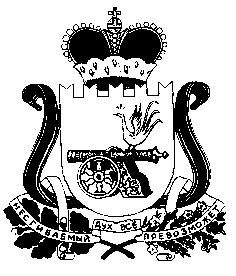 